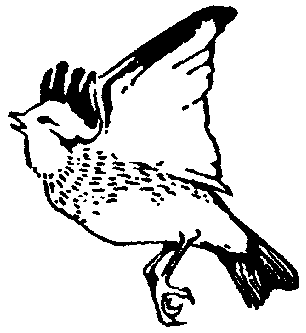 Woodlarks Camp Site Trust[name] PolicyVersion Control Log:Document Approval:Distribution History:Review Interval:Date of Next Review: dd/mm/yyyyTable of Contents1	Introduction	21.1	Sub-heading	3IntroductionSub-headingTextVersion no.DateSummary of Changes / NotesAuthorTrustees Approved?1.0March 2023Previous version Implemented1.1Content imported into new template.YesVersionImplementation DatePerson ResponsibleApproved bySigned by ChairSignature1.1All trusteesVersionDateCirculated to1.120/03/2024Added to WCST Document Library and WebsiteVersionDate of Next ReviewInterval1.1